Приложение № 8ОТЧЕТ о достижении значений показателя результативности предоставления субсидии из бюджета Санкт-Петербурга на возмещение расходов (недополученных доходов) в связи с производством (реализацией) товаров, выполнением работ, оказанием услуг по состоянию на _______ 2021 года<1> в настоящее приложение к соглашению Получателем субсидии вносятся плановые 
значения показателей из поданной на конкурсный отбор заявки, указанные в приложении № 4 
к настоящему извещениюОТЧЕТ о достижении значений результатов предоставления субсидии из бюджета Санкт-Петербурга на возмещение расходов (недополученных доходов) в связи с производством (реализацией) товаров, выполнением работ, оказанием услуг по состоянию на _______ 2021 года1. Информация о достижении значений результатов предоставления субсидии и обязательствах, принятых в целях их достижения________________ Указывается в случае, если субсидия предоставляется в целях достижения результатов регионального проекта.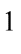 Указывается наименование результатов предоставления субсидии в соответствии с Порядком предоставления субсидии, а также наименование показателей, необходимых 
для достижения результатов предоставления субсидии (если это предусмотрено Порядком предоставления субсидии).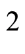 Указываются плановые значения результатов (показателей) предоставления субсидии.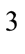 Указывается объем денежных обязательств, исполненных получателем субсидии на отчетную дату, в целях достижения результатов предоставления Субсидии, отраженных 
в графе 1.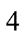 Наименование получателя субсидии:Периодичность:единовременно№ п/пНаименование показателяЕдиница измеренияПлановое значение показателяДостигнутое значение показателя по состоянию на отчетную датуПроцент выполнения планаПричина отклонения12345671Количество публикаций 
и(или) патентов, автором и(или) соавтором которых является получатель субсидии, 
по теме проекта, опубликованных (полученных) 
с 01.01.2021 
до срока предоставления отчетности 
о достижении результата и показателя штук<1>Получатель субсидии (подпись)(расшифровка подписи)«___» ____________ 2021 г.Наименование, ИНН получателя субсидии:Наименование главного распорядителя средств бюджета:Комитет по науке и высшей школеНаименование регионального проекта:-Периодичность:единовременноРезультат предоставления субсидии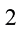 Ед. изм.Плановые значения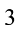 Размер субсидии, предусмотренный соглашением, руб.Фактически достигнутые значенияФактически достигнутые значенияФактически достигнутые значенияФактически достигнутые значенияОбъемпринятых затрат, руб.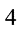 Неиспользованный остаток субсидии, руб.Результат предоставления субсидииЕд. изм.Плановые значенияРазмер субсидии, предусмотренный соглашением, руб.на отчетную датуотклонение от планового значенияотклонение от планового значенияпричина отклоненияОбъемпринятых затрат, руб.Неиспользованный остаток субсидии, руб.Результат предоставления субсидииЕд. изм.Плановые значенияРазмер субсидии, предусмотренный соглашением, руб.на отчетную датусумма%Объемпринятых затрат, руб.Неиспользованный остаток субсидии, руб.123456=3-57=6/38910=4-9Выполнение в 2021 году проекта __________ «название проекта»с количеством публикаций 
и(или) патентов, автором и(или) соавтором которых является получатель субсидии, 
по теме проекта, опубликованных (полученных) 
с 01.01.2021 
до срока предоставления отчетности о достижении результата и показателяшт.Всего:Всего:Получатель субсидии (подпись)(расшифровка подписи)«___» ____________ 2021 г.